Al Dirigente scolastico dell’ISTITUTO COMPRENSIVO SELVAZZANO II OGGETTO: Autorizzazione partecipazione uscita didattica I sottoscritti _____________________ e _______________________ genitori (o esercenti la patria potestà genitoriale) dell’alunna/o ________________________________ nata/o a ___________________ il ________________  e iscritto per l’anno scolastico _____________ alla classe sez.  ______ della scuola ____________________ .AUTORIZZANO / NON AUTORIZZANO a partecipare all'uscita didattica che si terrà il giorno ___________________ dalle ore _______ alle ore __________ .Prendono atto che gli alunni sono accompagnati dagli insegnanti e che sono coperti da Polizza assicurativa per infortunio e responsabilità civile. Il costo previsto è di circa Euro ______________ comprensivo di trasporto / guide / laboratori In fede Luogo e data, _______________                                             Il padre ___________________                                                                                                  La madre _________________Nel caso di un’unica firma, il sottoscritto, consapevole delle conseguenze amministrative e penali per chi rilasci dichiarazioni non corrispondenti a verità, ai sensi del DPR 445/2000, dichiara di avere effettuato la scelta/richiesta in osservanza delle disposizioni sulla responsabilità genitoriale di cui agli artt. 316, 337 ter e 337 quater c.c., che richiedono il consenso di entrambi i genitori. Il genitore unico firmatario ________________________________________________I dati riportati nel presente modulo saranno utilizzati per i soli fini ivi indicati, nel rispetto delle norme sulla privacy vigenti e successive modifiche ed integrazioni. 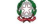 ISTITUTO COMPRENSIVO SELVAZZANO IIADESIONE USCITE E VISITE DIDATTICHE FAMIGLIE